理学療法評価表（肩関節）◇患者情報◇ID：　　　　　名前：　　　　　　　年齢：　　　歳　介護保険：無・有（要 介護・支援　1・2・3・4・5）診断名：（右／左）肩関節周囲炎・腱板断裂（小・中・大・広範囲）・脱臼・その他（	　　　　　)スポーツ：－／＋（種目：　　　　　　　　回数：週　　　回　　時間： 1回約　　　時間)◇理学療法評価◇【問診】											既往歴：－／＋（                                                                                  ）手術歴：－／＋（                                                                                  ）現病歴：いつから                                                                                   きっかけ（外傷歴－／＋                                                                     )【疼痛】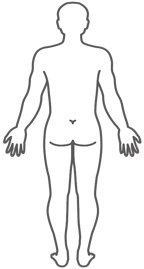 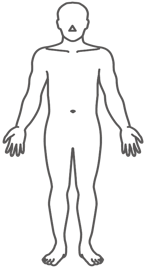 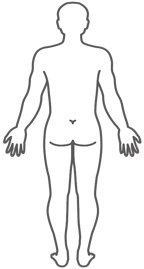 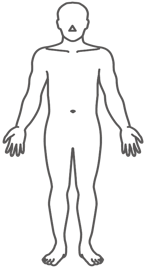 安静時：－／＋（部位：　　　　　　　                               ）圧痛　：－／＋（部位：                                         　　）夜間痛：－／＋（部位：                                         　　）動作時：－／＋（部位：                                         　　）出現動作：挙上・外旋・結帯・その他（　　　　　　　　　　　　）【アライメント】肩甲骨：左右差 －／＋（　　　　　　　　　　　　　　　　　　　　　　　　）胸椎（　過伸展・過後弯・側屈 ( 右／左 )・回旋 ( 右／左 )　)　　　腰椎（　過伸展・後弯・側屈 ( 右／左 )・回旋 (  右／左 )　)　 【ROM】胸椎伸展制限 −／＋　　屈曲制限−／＋（ 右／左 ）　　回旋制限−／＋（ 右／左 ）　肩関節（自動）屈曲（　　　　／　　　　）　外旋（　　　　／　　　　）　結帯（　　　　／　　　　）肩関節（他動）屈曲（　　　　／　　　　）　外転（　　　　／　　　　）1st 外旋（　　　　／　　　　）　内旋（　　　　／　　　　）2nd 外旋（　　　　／　　　　）　内旋（　　　　／　　　　）3rd 外旋（　　　　／　　　　）　内旋（　　　　／　　　　）【整形外科テスト】背臥位：Combined Abduction Test	（　　　　／　　　　）	→肩後下方タイトネスHorizontal Flexion Test　 （　　　　／　　　　）	→肩後方タイトネス腹臥位：僧帽筋下部線維筋力　　　（　　　　／　　　　）	→僧帽筋下部線維端座位：Scapula stability test　　　（　　　　／　　　　）	→肩甲帯stability	　　　　　　　　SLAP test　　　　 　　　（　　　　／　　　　）	→後上方関節唇損傷　　　　　　　Speed test　　　　 　　　（　　　　／　　　　）	→上腕二頭筋長頭腱　　　　　　　Yergason test　　　　　　（　　　　／　　　　）	→上腕二頭筋長頭腱、上腕二頭筋腱Elbow push test　　　　　（　　　　／　　　　）	→前鋸筋　　　　　　　　　　　　Full can test　　　 　　　（　　　　／　　　　）	→棘上筋　　　　　　　　　　　　Empty can test　　 　　　（　　　　／　　　　）	→棘上筋　　　　　　　　　　　　ISP test　　　　　　　　 （　　　　／　　　　）	→棘下筋　　　　　　　　　　　　SSC test	　　　　　　　　（　　　　／　　　　）	→肩甲下筋　　　　　　　　　　　Belly press test　　　　　 （　　　　／　　　　）	→肩甲下筋　　　　　　　　　　　Bear hug test　　　　　  （　　　　／　　　　）	→肩甲下筋　　　　　　　　　　　Lift off test　　　　 　　 （　　　　／　　　　）	→肩甲下筋　　　　　　　　　　　